Lesson Plan – Day 5LectureDefine vertical angles & linear pairs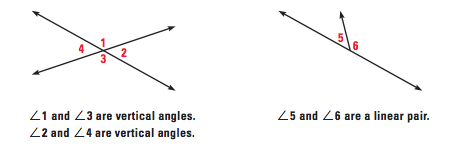 Define complimentary angles & supplementary angles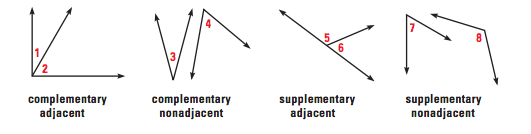 Review Examples Problems 2, 3, and 6Assignment # 5 (Angle Pair Relationships)Answer the following questions, using the figure drawn below: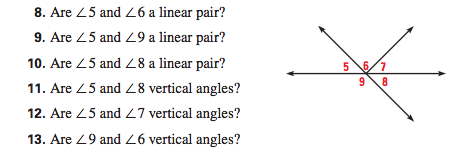 State whether the two angles shown on the clocks below are complimentary, supplementary or neither: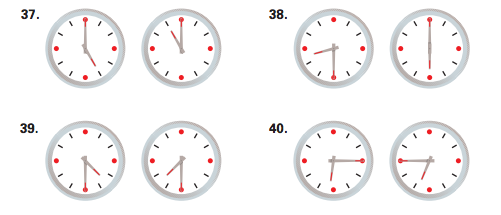 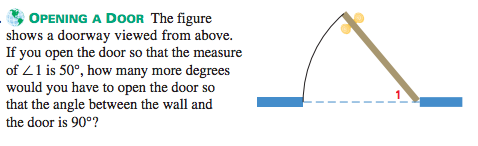  Find the missing angle measurements, using the figure drawn below: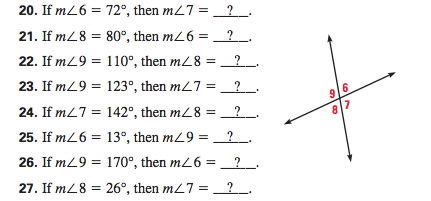 15.  Fold a small piece of paper in half three times and label it as shown below: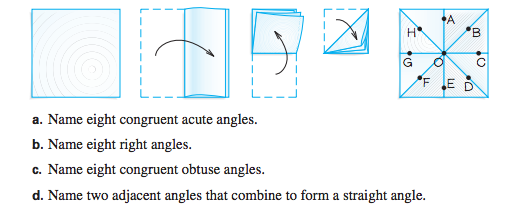 Use Algebra to find the values of the variables below: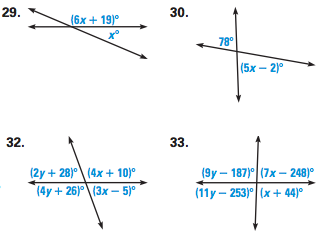 